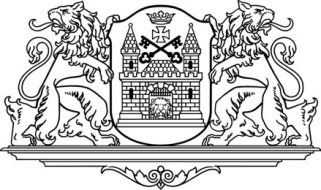 RĪGAS DOMERātslaukums 1, Rīga, LV-1050, tālrunis 67012222, e-pasts: riga@riga.lvNOLIKUMSRīgāGrozījumi Rīgas domes 2022. gada 24. augusta nolikumā Nr. RD-22-197-no “Rīgas 80. vidusskolas nolikums”Izdots saskaņā ar Pašvaldību likuma 10. panta pirmās daļas 8. punktu, Valsts pārvaldes iekārtas likuma 16. panta otro daļu, 28. pantu, Izglītības likuma 22. panta pirmo daļu, Vispārējās izglītības likuma 8. un 9. pantuIzdarīt Rīgas domes 2022. gada 24. augusta nolikumā Nr. RD-22-197-no “Rīgas 80. vidusskolas nolikums” šādus grozījumus:1. Aizstāt izdošanas tiesiskajā pamatā vārdus un skaitli “likuma “Par pašvaldībām” 21. panta” ar vārdiem un skaitli “Pašvaldību likuma 10. panta”.2. Aizstāt 2. punktā vārdu “domes” ar vārdiem “valstspilsētas pašvaldības”.3. Svītrot 11.2. apakšpunktu.4. Svītrot 11.4. apakšpunktu.2024. gada 24. janvārīNr. RD-24-379-no(prot. Nr. 111, 14. §)Rīgas domes priekšsēdētājsV. Ķirsis